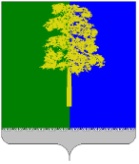 Муниципальное образование Кондинский районХанты-Мансийского автономного округа – ЮгрыАДМИНИСТРАЦИЯ КОНДИНСКОГО РАЙОНАПОСТАНОВЛЕНИЕ	В соответствии с Бюджетным кодексом Российской Федерации, Указами Президента Российской Федерации от 07 мая 2018 года N 204 "О национальных целях и стратегических задачах развития Российской Федерации на период до 2024 года", от 21 июля 2020 года № 474 «О национальных целях развития Российской Федерации на период до 2030 года» в целях совершенствования управления муниципальныхми программами Кондинского района администрация Кондинского района постановляет:Внести в постановление администрации Кондинского района от 22 августа 2018 г. N 1690 "О модельной муниципальной программе Кондинского района, порядке принятия решения о разработке муниципальных программ Кондинского района, их формирования, утверждения и реализации" следующие изменения:В приложении 1:В пункте 1 раздела I «Общие положения» слова «(далее - Указ Президента Российской Федерации)» заменить словами «, Указа Президента Российской Федерации от 21 июля 2020 года N 474 «О национальных целях развития Российской Федерации на период до 2030 года».В разделе II  «Структура муниципальной программы Кондинского района»:После абзаца «Параметры финансового обеспечениямуниципальной программы ___________________________________________» дополнить абзацем следующего содержания:«Объем налоговых расходовКондинского района(с расшифровкой по годам реализациимуниципальной программы) _____________________________________». Подраздел «Раздел I "О стимулировании инвестиционной и инновационной деятельности, развитие конкуренции и немуниципального сектора экономики"» признать утратившим силу. В заголовке подраздела «Раздел II "Механизм реализации муниципальной программы"» слова Раздел II исключить. В подразделе «Таблица 1 «Целевые показатели муниципальной программы»:Абзац восьмой после слов «Президента Российской Федерации» дополнить словами «, решениями Правительства Российской Федерации».После абзаца восьмого дополнить абзацем следующего содержания:«отражать показатели региональных проектов.». Подраздел «Таблица 2 «Распределение финансовых ресурсов муниципальной программы» изложить в следующей редакции:Таблица 2 "Распределение финансовых ресурсов муниципальной программы"Содержит основные мероприятия муниципальной программы, региональные проекты, муниципальные проекты  с указанием объемов их финансирования в разрезе по годам и с распределением по источникам финансирования.Устанавливается связь основных мероприятий с целевыми показателями муниципальной программы. В случае если не выявлена связь основного мероприятия с целевыми показателями (таблица 1), приводится ссылка на иные показатели, характеризующие эффективность реализации основных мероприятий муниципальной программы, которые отражены в приложении к нормативному правовому акту об утверждении муниципальной программы.Объемы финансирования на реализацию региональных проектов, направленных на достижение соответствующих целей федеральных проектов, отражаются отдельными мероприятиями, наименования которых соответствуют наименованиям федеральных проектов." Подраздел «Таблица 4 "Мероприятия, реализуемые на принципах проектного управления, направленные в том числе на исполнение национальных, федеральных (программ) Российской Федерации, региональных проектов Ханты-Мансийского автономного округа - Югры"» изложить в следующей редакции:«Таблица 4 "Мероприятия, реализуемые на принципах проектного управления, направленные в том числе на исполнение национальных, федеральных (программ) Российской Федерации, региональных проектов Ханты-Мансийского автономного округа - Югры" (заполняется в случае наличия портфелей проектов и проектов)Содержит информацию о портфелях проектов и проектах, направленных в том числе на реализацию национальных, федеральных проектов (программ) Российской Федерации, региональных проектов Ханты-Мансийского автономного округа - Югры, муниципальных проектов Кондинского района реализуемых на принципах проектного управления в соответствии с требованиями постановления администрации Кондинского района от 24 ноября 2016 года N 1802 "О системе управления проектной деятельностью в Кондинском районе", в том числе по направлениям, определенным Указом Президента Российской Федерации от 7 мая 2018 года N 204 "О национальных целях и стратегических задачах развития Российской Федерации на период до 2024 года", Указом Президента Российской Федерации от 21 июля 2020 года N 474 "О национальных целях развития Российской Федерации на период до 2030 года", с учетом общенационального плана действий по восстановлению экономики."1.1.2.7. Подраздел «Таблица 6 «Перечень возможных рисков при реализации муниципальной программы и мер по их преодолению» признать утратившим силу.1.1.2.8. Подраздел Таблица 7 "Перечень объектов капитального строительства" (заполняется в случае наличия объектов капитального строительства) изложить в следующей редакции:"Таблица 7 "Перечень объектов капитального строительства"(заполняется при планировании объектов строительства)Содержит общие сведения об объектах, создание которых направлено на достижение целей и решение задач муниципальной программы (включая приобретение объектов недвижимого имущества, объектов, создаваемых в соответствии с соглашениями о государственно-частном партнерстве, муниципально-частном партнерстве и концессионными соглашениями, а также объектов капитального строительства и реконструкции), в том числе с использованием средств федерального, окружного, местного бюджета и иных источников финансирования.".1.1.2.9. Подраздел Таблица 8 "Предложения граждан по реализации национальных проектов Российской Федерации в Кондинском районе, учтенные в муниципальной программе" признать утратившим силу.1.1.2.10. В строке N столбца 2 таблицы 2 слово «целевыми» исключить;1.1.2.11. В строках 1.1., 1.n. таблицы 2 слова «из таблицы 1)» дополнить словами «из таблицы 1****»;1.1.2.12. После абзаца третьего после таблицы 2 дополнить абзацем следующего содержания: «**** - в случае если не выявлена связь мероприятия с целевыми показателями (таблица 1), приводится ссылка на иные показатели, характеризующие эффективность реализации мероприятий муниципальной программы, которые отражены в приложении к нормативному правовому акту об утверждении муниципальной программы.»1.1.2.13. Таблицу 4 изложить в следующей редакции:«Таблица 4Мероприятия, реализуемые на принципах проектного управления направленные, в том числе на исполнение национальных, федеральных (программ) Российской Федерации, региональных проектов Ханты-Мансийского автономного округа – Югры».1.1.2.14. Таблицу 6 признать утратившей силу.1.1.2.15. В столбце 6 таблицы 7 слова «Источник финансирования» заменить словами «Механизм реализации».1.1.2.16. Таблицу 8 признать утратившей силу.1.2. В приложении 2:1.2.1. абзац второй пункта 2.3. Раздела II дополнить словами «обеспечивает при реализации мероприятий муниципальной программы соблюдение требований бюджетного законодательства, в том числе предъявляемых к нормативным правовым актам Кондинского района, устанавливающим (регулирующим) предоставление субсидий из бюджета Кондинского района.»1.2.2. абзац 26 пункта 2.3. Раздела II признать утратившим силу.1.2.3. пункт 2.3. Раздела II дополнить абзацами следующего содержания: «проводит оценку эффективности предоставляемых и (или) планируемых к предоставлению налоговых расходов;направляет отчет об оценке эффективности налоговых расходов в комитет экономического развития, комитет по финансам и налоговой политике до 15 мая года, следующего за отчетным.».1.2.4. пункт 4.2. Раздела IV после абзаца шестого дополнить абзацем следующего содержания:«соответствия муниципальной программы требованиям, установленным нормативными правовыми актами Российской Федерации, автономного округа, Кондинского района об инвестиционной деятельности, осуществляемой в форме капитальных вложений;1.2.5. пункт 5.3. Раздела V признать утратившим силу.1.2.6. пункт 6.1. Раздела VI дополнить абзацами следующего содержания:«Финансовое обеспечение мероприятий муниципальной программы осуществляется в соответствии с требованиями бюджетного законодательства, в том числе предъявляемыми к формированию муниципального задания, а также к нормативным правовым актам, устанавливающим (регулирующим):порядок определения объема и условия предоставления бюджетным и автономным учреждениям субсидий на иные цели;порядок предоставления субсидий юридическим лицам (за исключением субсидий государственным (муниципальным) учреждениям), индивидуальным предпринимателям, а также физическим лицам - производителям товаров, работ, услуг;порядок предоставления субсидий некоммерческим организациям, не являющимся государственными (муниципальными) учреждениями;порядок предоставления грантов в форме субсидий, в том числе предоставляемых на конкурсной основе.»1.2.7. пункт 6.2. Раздела VI  признать утратившим силу.1.2.8. Раздел VI. «Финансовое обеспечение муниципальной программы» дополнить пунктом 6.4. следующего содержания:«6.4. Планирование объема налоговых расходов в очередном финансовом году и плановом периоде осуществляется по результатам ежегодной оценки эффективности предоставляемых (планируемых к предоставлению) налоговых расходов Кондинского района с обоснованием необходимости их применения для достижения цели и (или) ожидаемых результатов муниципальной программы.»1.2.9. таблицу 1 в приложении к Порядку признать утратившей силу.2. Органам и структурным подразделениям администрации Кондинского района ответственным за реализацию муниципальных программ внести соответствующие изменения в муниципальные программы не позднее 15 февраля 2021 года.2. Обнародовать постановление в соответствии с решением Думы Кондинского района от 27 февраля 2017 года N 215 "Об утверждении порядка опубликования (обнародования) муниципальных правовых актов и другой официальной информации органов местного самоуправления муниципального образования Кондинский район" и разместить на официальном сайте органов местного самоуправления Кондинского района Ханты-Мансийского автономного округа - Югры.3. Постановление вступает в силу с 01 января 2021 года и распространяется на правоотношения, связанные с формированием бюджета Кондинского района на 2021 год и на плановый период 2022 и 2023 годов.от № пгт. МеждуреченскийО внесении изменений в постановлениеадминистрации Кондинского района от 22 августа 2018 года N 1690 "О модельной муниципальной программе Кондинского района, порядке принятия решения о разработке муниципальных программ Кондинского района, их формирования, утверждения и реализации"Nп/пНаименование проекта или мероприятияИсточники финансированияПараметры финансового обеспечения, тыс. рублейПараметры финансового обеспечения, тыс. рублейПараметры финансового обеспечения, тыс. рублейПараметры финансового обеспечения, тыс. рублейПараметры финансового обеспечения, тыс. рублейПараметры финансового обеспечения, тыс. рублейNп/пНаименование проекта или мероприятияИсточники финансированиявсего20__ г.20__ г.20__ г.20__ г.И т.д.123456789Раздел 1. Портфели проектов основанные на национальных и федеральных проектах Российской ФедерацииРаздел 1. Портфели проектов основанные на национальных и федеральных проектах Российской ФедерацииРаздел 1. Портфели проектов основанные на национальных и федеральных проектах Российской ФедерацииРаздел 1. Портфели проектов основанные на национальных и федеральных проектах Российской ФедерацииРаздел 1. Портфели проектов основанные на национальных и федеральных проектах Российской ФедерацииРаздел 1. Портфели проектов основанные на национальных и федеральных проектах Российской ФедерацииРаздел 1. Портфели проектов основанные на национальных и федеральных проектах Российской ФедерацииРаздел 1. Портфели проектов основанные на национальных и федеральных проектах Российской ФедерацииРаздел 1. Портфели проектов основанные на национальных и федеральных проектах Российской ФедерацииНаименование портфеля проектовНаименование портфеля проектовНаименование портфеля проектовНаименование портфеля проектовНаименование портфеля проектовНаименование портфеля проектовНаименование портфеля проектовНаименование портфеля проектовНаименование портфеля проектов1.1.Номер мероприятия (из таблицы 2), Проект 1 (номер показателя из таблицы 1), срок реализации (дд.мм.гг - дд.мм.гг)всего1.1.Номер мероприятия (из таблицы 2), Проект 1 (номер показателя из таблицы 1), срок реализации (дд.мм.гг - дд.мм.гг)федеральный бюджет1.1.Номер мероприятия (из таблицы 2), Проект 1 (номер показателя из таблицы 1), срок реализации (дд.мм.гг - дд.мм.гг)бюджет автономного округа1.1.Номер мероприятия (из таблицы 2), Проект 1 (номер показателя из таблицы 1), срок реализации (дд.мм.гг - дд.мм.гг)местный бюджет1.1.Номер мероприятия (из таблицы 2), Проект 1 (номер показателя из таблицы 1), срок реализации (дд.мм.гг - дд.мм.гг)иные источники финансирования1.N.Номер мероприятия (из таблицы 2), Проект N (номер показателя из таблицы 1), срок реализации (дд.мм.гг - дд.мм.гг)всего1.N.Номер мероприятия (из таблицы 2), Проект N (номер показателя из таблицы 1), срок реализации (дд.мм.гг - дд.мм.гг)федеральный бюджет1.N.Номер мероприятия (из таблицы 2), Проект N (номер показателя из таблицы 1), срок реализации (дд.мм.гг - дд.мм.гг)бюджет автономного округа1.N.Номер мероприятия (из таблицы 2), Проект N (номер показателя из таблицы 1), срок реализации (дд.мм.гг - дд.мм.гг)местный бюджет1.N.Номер мероприятия (из таблицы 2), Проект N (номер показателя из таблицы 1), срок реализации (дд.мм.гг - дд.мм.гг)иные источники финансированияИтого по портфелю проектов 1всегоИтого по портфелю проектов 1федеральный бюджетИтого по портфелю проектов 1бюджет автономного округаИтого по портфелю проектов 1местный бюджетИтого по портфелю проектов 1иные источники финансированияНаименование портфеля проектов NНаименование портфеля проектов NНаименование портфеля проектов NНаименование портфеля проектов NНаименование портфеля проектов NНаименование портфеля проектов NНаименование портфеля проектов NНаименование портфеля проектов NN.Номер мероприятия (из таблицы 2), Проект N (номер показателя из таблицы 1), срок реализации (дд.мм.гг - дд.мм.гг)всегоN.Номер мероприятия (из таблицы 2), Проект N (номер показателя из таблицы 1), срок реализации (дд.мм.гг - дд.мм.гг)федеральный бюджетN.Номер мероприятия (из таблицы 2), Проект N (номер показателя из таблицы 1), срок реализации (дд.мм.гг - дд.мм.гг)бюджет автономного округаN.Номер мероприятия (из таблицы 2), Проект N (номер показателя из таблицы 1), срок реализации (дд.мм.гг - дд.мм.гг)местный бюджетN.Номер мероприятия (из таблицы 2), Проект N (номер показателя из таблицы 1), срок реализации (дд.мм.гг - дд.мм.гг)иные источники финансированияИтого по портфелю проектов NвсегоИтого по портфелю проектов Nфедеральный бюджетИтого по портфелю проектов Nбюджет автономного округаИтого по портфелю проектов Nместный бюджетИтого по портфелю проектов Nиные источники финансированияРаздел 2. Портфели проектов Ханты-Мансийского автономного округа - Югры (указывается перечень портфелей проектов, не основанные на национальных и федеральных проектах Российской Федерации)Раздел 2. Портфели проектов Ханты-Мансийского автономного округа - Югры (указывается перечень портфелей проектов, не основанные на национальных и федеральных проектах Российской Федерации)Раздел 2. Портфели проектов Ханты-Мансийского автономного округа - Югры (указывается перечень портфелей проектов, не основанные на национальных и федеральных проектах Российской Федерации)Раздел 2. Портфели проектов Ханты-Мансийского автономного округа - Югры (указывается перечень портфелей проектов, не основанные на национальных и федеральных проектах Российской Федерации)Раздел 2. Портфели проектов Ханты-Мансийского автономного округа - Югры (указывается перечень портфелей проектов, не основанные на национальных и федеральных проектах Российской Федерации)Раздел 2. Портфели проектов Ханты-Мансийского автономного округа - Югры (указывается перечень портфелей проектов, не основанные на национальных и федеральных проектах Российской Федерации)Раздел 2. Портфели проектов Ханты-Мансийского автономного округа - Югры (указывается перечень портфелей проектов, не основанные на национальных и федеральных проектах Российской Федерации)Раздел 2. Портфели проектов Ханты-Мансийского автономного округа - Югры (указывается перечень портфелей проектов, не основанные на национальных и федеральных проектах Российской Федерации)Раздел 2. Портфели проектов Ханты-Мансийского автономного округа - Югры (указывается перечень портфелей проектов, не основанные на национальных и федеральных проектах Российской Федерации)Наименование портфеля проектов Наименование портфеля проектов Наименование портфеля проектов Наименование портфеля проектов Наименование портфеля проектов Наименование портфеля проектов Наименование портфеля проектов Наименование портфеля проектов Наименование портфеля проектов 1Номер мероприятия (из таблицы 2), Проект 1 (номер показателя из таблицы 1), срок реализации (дд.мм.гг - дд.мм.гг)всего1Номер мероприятия (из таблицы 2), Проект 1 (номер показателя из таблицы 1), срок реализации (дд.мм.гг - дд.мм.гг)федеральный бюджет1Номер мероприятия (из таблицы 2), Проект 1 (номер показателя из таблицы 1), срок реализации (дд.мм.гг - дд.мм.гг)бюджет автономного округа1Номер мероприятия (из таблицы 2), Проект 1 (номер показателя из таблицы 1), срок реализации (дд.мм.гг - дд.мм.гг)местный бюджет1Номер мероприятия (из таблицы 2), Проект 1 (номер показателя из таблицы 1), срок реализации (дд.мм.гг - дд.мм.гг)иные источники финансированияНомер мероприятия (из таблицы 2), Проект N (номер показателя из таблицы 1), срок реализации (дд.мм.гг - дд.мм.гг)всегоНомер мероприятия (из таблицы 2), Проект N (номер показателя из таблицы 1), срок реализации (дд.мм.гг - дд.мм.гг)федеральный бюджетНомер мероприятия (из таблицы 2), Проект N (номер показателя из таблицы 1), срок реализации (дд.мм.гг - дд.мм.гг)бюджет автономного округаНомер мероприятия (из таблицы 2), Проект N (номер показателя из таблицы 1), срок реализации (дд.мм.гг - дд.мм.гг)местный бюджетНомер мероприятия (из таблицы 2), Проект N (номер показателя из таблицы 1), срок реализации (дд.мм.гг - дд.мм.гг)иные источники финансированияНомер мероприятия (из таблицы 2), Мероприятие  1 (номер показателя из таблицы 1), срок реализации (дд.мм.гг - дд.мм.гг)всегоНомер мероприятия (из таблицы 2), Мероприятие  1 (номер показателя из таблицы 1), срок реализации (дд.мм.гг - дд.мм.гг)федеральный бюджетНомер мероприятия (из таблицы 2), Мероприятие  1 (номер показателя из таблицы 1), срок реализации (дд.мм.гг - дд.мм.гг)бюджет автономного округаНомер мероприятия (из таблицы 2), Мероприятие  1 (номер показателя из таблицы 1), срок реализации (дд.мм.гг - дд.мм.гг)местный бюджетНомер мероприятия (из таблицы 2), Мероприятие  1 (номер показателя из таблицы 1), срок реализации (дд.мм.гг - дд.мм.гг)иные источники финансированияИтого по портфелю проектов всегоИтого по портфелю проектов федеральный бюджетИтого по портфелю проектов бюджет автономного округаИтого по портфелю проектов местный бюджетИтого по портфелю проектов иные источники финансированияРаздел 3. Проекты Ханты-Мансийского автономного округа - Югры (указываются проекты, не включенные в состав портфелей проектов Ханты-Мансийского автономного округа - Югры)Раздел 3. Проекты Ханты-Мансийского автономного округа - Югры (указываются проекты, не включенные в состав портфелей проектов Ханты-Мансийского автономного округа - Югры)Раздел 3. Проекты Ханты-Мансийского автономного округа - Югры (указываются проекты, не включенные в состав портфелей проектов Ханты-Мансийского автономного округа - Югры)Раздел 3. Проекты Ханты-Мансийского автономного округа - Югры (указываются проекты, не включенные в состав портфелей проектов Ханты-Мансийского автономного округа - Югры)Раздел 3. Проекты Ханты-Мансийского автономного округа - Югры (указываются проекты, не включенные в состав портфелей проектов Ханты-Мансийского автономного округа - Югры)Раздел 3. Проекты Ханты-Мансийского автономного округа - Югры (указываются проекты, не включенные в состав портфелей проектов Ханты-Мансийского автономного округа - Югры)Раздел 3. Проекты Ханты-Мансийского автономного округа - Югры (указываются проекты, не включенные в состав портфелей проектов Ханты-Мансийского автономного округа - Югры)Раздел 3. Проекты Ханты-Мансийского автономного округа - Югры (указываются проекты, не включенные в состав портфелей проектов Ханты-Мансийского автономного округа - Югры)Раздел 3. Проекты Ханты-Мансийского автономного округа - Югры (указываются проекты, не включенные в состав портфелей проектов Ханты-Мансийского автономного округа - Югры)1Номер мероприятия (из таблицы 2), Проект 1 (номер показателя из таблицы 1), срок реализации (дд.мм.гг - дд.мм.гг)всего1Номер мероприятия (из таблицы 2), Проект 1 (номер показателя из таблицы 1), срок реализации (дд.мм.гг - дд.мм.гг)федеральный бюджет1Номер мероприятия (из таблицы 2), Проект 1 (номер показателя из таблицы 1), срок реализации (дд.мм.гг - дд.мм.гг)бюджет автономного округа1Номер мероприятия (из таблицы 2), Проект 1 (номер показателя из таблицы 1), срок реализации (дд.мм.гг - дд.мм.гг)местный бюджет1Номер мероприятия (из таблицы 2), Проект 1 (номер показателя из таблицы 1), срок реализации (дд.мм.гг - дд.мм.гг)иные источники финансированияNНомер мероприятия (из таблицы 2), Проект N (номер показателя из таблицы 1), срок реализации (дд.мм.гг - дд.мм.гг)всегоNНомер мероприятия (из таблицы 2), Проект N (номер показателя из таблицы 1), срок реализации (дд.мм.гг - дд.мм.гг)федеральный бюджетNНомер мероприятия (из таблицы 2), Проект N (номер показателя из таблицы 1), срок реализации (дд.мм.гг - дд.мм.гг)бюджет автономного округаNНомер мероприятия (из таблицы 2), Проект N (номер показателя из таблицы 1), срок реализации (дд.мм.гг - дд.мм.гг)местный бюджетNНомер мероприятия (из таблицы 2), Проект N (номер показателя из таблицы 1), срок реализации (дд.мм.гг - дд.мм.гг)иные источники финансированияРаздел 4. Проекты Кондинского районаРаздел 4. Проекты Кондинского районаРаздел 4. Проекты Кондинского районаРаздел 4. Проекты Кондинского районаРаздел 4. Проекты Кондинского районаРаздел 4. Проекты Кондинского районаРаздел 4. Проекты Кондинского районаРаздел 4. Проекты Кондинского районаРаздел 4. Проекты Кондинского района1Номер мероприятия (из таблицы 2), Проект 1 (номер показателя из таблицы 1), срок реализации (дд.мм.гг - дд.мм.гг)всего1Номер мероприятия (из таблицы 2), Проект 1 (номер показателя из таблицы 1), срок реализации (дд.мм.гг - дд.мм.гг)федеральный бюджет1Номер мероприятия (из таблицы 2), Проект 1 (номер показателя из таблицы 1), срок реализации (дд.мм.гг - дд.мм.гг)бюджет автономного округа1Номер мероприятия (из таблицы 2), Проект 1 (номер показателя из таблицы 1), срок реализации (дд.мм.гг - дд.мм.гг)местный бюджет1Номер мероприятия (из таблицы 2), Проект 1 (номер показателя из таблицы 1), срок реализации (дд.мм.гг - дд.мм.гг)иные источники финансированияNНомер мероприятия (из таблицы 2), Проект N (номер показателя из таблицы 1), срок реализации (дд.мм.гг - дд.мм.гг)всегоNНомер мероприятия (из таблицы 2), Проект N (номер показателя из таблицы 1), срок реализации (дд.мм.гг - дд.мм.гг)федеральный бюджетNНомер мероприятия (из таблицы 2), Проект N (номер показателя из таблицы 1), срок реализации (дд.мм.гг - дд.мм.гг)бюджет автономного округаNНомер мероприятия (из таблицы 2), Проект N (номер показателя из таблицы 1), срок реализации (дд.мм.гг - дд.мм.гг)местный бюджетNНомер мероприятия (из таблицы 2), Проект N (номер показателя из таблицы 1), срок реализации (дд.мм.гг - дд.мм.гг)иные источники финансированияГлава района А. В. Дубовик